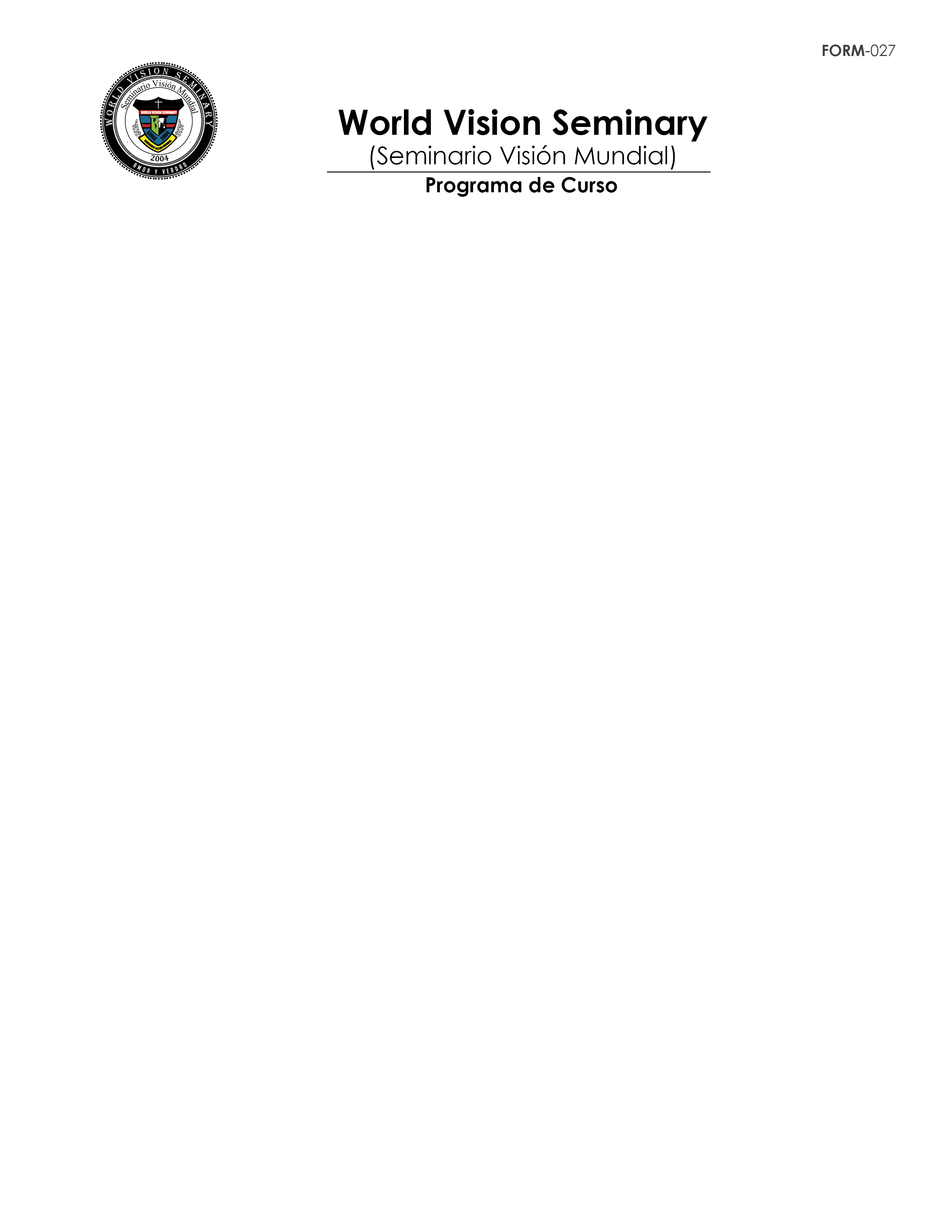 Información GeneralCurso:  					Código: 					Total créditos: 					No. de Lecciones: 				Horas de clase presencial: 		Horas de Trabajo Independiente:		Área:						 Catedrático:					Detalles del CursoDescripción de la Asignatura:.Objetivo General:Objetivos Específicos:.Metodología de enseñanza-aprendizaje:Normas de Rendimiento Académico:Para tener derecho a la nota final todo estudiante asignado debe cumplir con los siguientes requisitos:Estar oficialmente inscrito. (papelería completa)Tener el 75% de asistencia y hacer entrega de los trabajos asignados.Realizar obligatoriamente el examen final el día y hora establecida.La asignatura se evalúa sobre 100 pts. La nota mínima de promoción es de 60 pts.Evaluación:Bibliografía:Materiales adicionales (revistas, páginas web, Imágenes etc.):Contenido detallado del curso